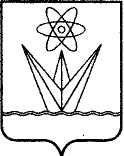 АДМИНИСТРАЦИЯ ЗАКРЫТОГО АДМИНИСТРАТИВНО – ТЕРРИТОРИАЛЬНОГО ОБРАЗОВАНИЯ  ГОРОДА ЗЕЛЕНОГОРСКА КРАСНОЯРСКОГО КРАЯП О С Т А Н О В Л Е Н И Е26.04.2019			             г. Зеленогорск                             № 79-пО временном прекращении движения транспортных средств на участкахавтомобильных дорог общего пользованияместного значения города Зеленогорска В связи с проведением на территории г. Зеленогорска публичных и массовых мероприятий, посвященных 74-й годовщине Победы в Великой Отечественной войне 1941 – 1945 годов, в соответствии с Федеральными законами от 10.12.1995 № 196-ФЗ «О безопасности дорожного движения», от 06.10.2003 № 131-ФЗ «Об общих принципах организации местного самоуправления в Российской Федерации», от 08.11.2007 № 257-ФЗ «Об автомобильных дорогах и о дорожной деятельности в Российской Федерации и о внесении изменений в отдельные законодательные акты Российской Федерации», Законом Красноярского края от 24.05.2012 № 2-312 «О временных ограничении или прекращении движения транспортных средств по автомобильным дорогам регионального или межмуниципального, местного значения в границах населенных пунктов на территории Красноярского края», постановлением Правительства Красноярского края от 18.05.2012 № 221-п «Об утверждении Порядка осуществления временных ограничения или прекращения движения транспортных средств по автомобильным дорогам регионального или межмуниципального, местного значения на территории Красноярского края», на основании Устава городаПОСТАНОВЛЯЮ:Временно прекратить 09.05.2019 движение транспортных средств на участках автомобильных дорог общего пользования местного значения 
г. Зеленогорска (далее – дороги): На время проведения публичных и массовых мероприятий с 
09 часов 00 минут до 12 часов 30 минут по улице Набережная на участке от дома № 1 по улице Ленина до пересечения с улицей Комсомольская, по улице Мира от дома № 17 до пересечения с улицей Набережная, по улице Комсомольская от дома № 18 до пересечения с улицей Набережная, по улице Бортникова от дома № 37 по улице Ленина до пересечения с улицей Мира, по улице Советская.На время проведения публичных и массовых мероприятий в форме шествия праздничной колонны с 09 часов 45 минут до окончания прохождения праздничной колонны по улице Набережная от дома № 44 до дома № 1 по улице Ленина в обоих направлениях.На время поведения праздничного салюта с 22 часов 45 минут до 
23 часов 10 минут по улице Набережная на участке от пересечения с улицей Мира до пересечения с улицей Комсомольская.Допускать проезд машин скорой медицинской помощи, пожарных машин.Перекрыть большегрузным транспортом (автобусами) 09.05.2019 с 09 часов 00 минут до 12 часов 30 минут следующие улицы:Улица Набережная в районе дома № 1 по улице Ленина.Улица Комсомольская в районе дома № 18.Улица Мира в районе дома № 17.Улица Бортникова в районе дома № 37 по улице Ленина.Перекрыть большегрузным транспортом (автобусами) 09.05.2019 с 09 часов 45 минут до окончания прохождения праздничной колонны следующие улицы, проезды и выезды:Улица Набережная в районе дома № 44 в обоих направлениях.Улица Парковая перед пересечением с улицей Набережная.Улица Ленина перед пересечением с улицей Набережная в обоих направлениях.Проезд между улицами Парковая и Набережная в районе дома № 44 по улице Набережная.Выезд на улицу Набережную между домом № 2 по улице Энергетиков и домом № 26 по улице Набережная.Снять перекрытие улицы Набережная в районе дома № 1 по улице Ленина с 09 часов 45 минут до окончания прохождения праздничной колонны.Перекрыть большегрузным транспортом (автобусами) 09.05.2019 с 22 часов 45 минут до 23 часов 10 минут улицу Набережная в районе дома № 8 и дома № 1.Предоставить большегрузный транспорт (автобусы) для перекрытия улиц, проездов и выездов, указанных в пунктах 2 и 3 настоящего постановления, следующим организациям:Унитарное муниципальное автотранспортное предприятие 
г. Зеленогорска – 9 единиц.Муниципальное казенное учреждение «Комитет по делам культуры и молодежной политики города Зеленогорска» – 1 единица.Муниципальному унитарному предприятию «Комбинат благоустройства» г.Зеленогорска обеспечить 09.05.2019 установку до 
09 часов 00 минут и демонтаж после 12 часов 30 минут бетонных заграждений на следующих проездах и выездах:Проезд между улицами Бортникова и Набережная в районе дома 
№ 18 по улице Набережная.Выезд на улицу Мира в районе дома № 8.Выезд на улицу Мира между домами № 10 и № 14.Выезд на улицу Бортникова между домами № 1 и № 3.Муниципальному унитарному предприятию «Комбинат благоустройства» г.Зеленогорска обеспечить 09.05.2019 установку до 
09 часов 00 минут и демонтаж после 12 часов 30 минут дорожного знака 3.2 «Движение запрещено» в местах в соответствии с пунктом 2 настоящего постановления.Движение автотранспорта на время прекращения движения транспортных средств на участках дорог, указанных в пункте 1 настоящего постановления, осуществлять по улицам Парковая, Заводская, Строителей, Бортникова, Калинина.Предложить Отделу МВД России по ЗАТО г. Зеленогорск оказать содействие в обеспечении общественного порядка и безопасности граждан при проведении публичных и массовых мероприятий, а также обеспечении безопасности дорожного движения и перекрытии движения транспортных средств в соответствии с пунктами 1, 2 и 3 настоящего постановления.Отделу городского хозяйства Администрации ЗАТО 
г. Зеленогорска:Совместно с ОГИБДД Отдела МВД России по ЗАТО 
г. Зеленогорск решить вопрос об изменении маршрутов движения автотранспорта по городу на период проведения публичных и массовых мероприятий, а также проинформировать об этом жителей города, организации и индивидуальных предпринимателей, осуществляющих пассажирские перевозки.В течение 3 рабочих дней со дня подписания настоящего постановления направить в ОГИБДД Отдела МВД России по ЗАТО 
г. Зеленогорск уведомление о временном прекращении 09.05.2019 движения транспортных средств на участках дорог.Не позднее, чем за 5 календарных дней до начала временного прекращения движения на участках дорог информировать пользователей дорог путем размещения на официальном сайте Администрации ЗАТО 
г. Зеленогорска в информационно-телекоммуникационной сети «Интернет» www.zeladmin.ru, опубликования в газете «Панорама» информации о введении временного прекращения движения в соответствии с настоящим постановлением.Муниципальному казённому учреждению «Служба единого заказчика-застройщика» проинформировать о месте и времени проведения публичных и массовых мероприятий организации, обслуживающие территории, на которых будут проводиться указанные мероприятия.Настоящее постановление вступает в силу в день, следующий за днем его официального опубликования в газете «Панорама».Контроль за выполнением настоящего постановления возложить на первого заместителя Главы ЗАТО г. Зеленогорска по жилищно-коммунальному хозяйству, архитектуре и градостроительству.Первый заместитель Главы ЗАТО г. Зеленогорскапо жилищно-коммунальному хозяйству,архитектуре и градостроительству                         		           С.В. Камнев